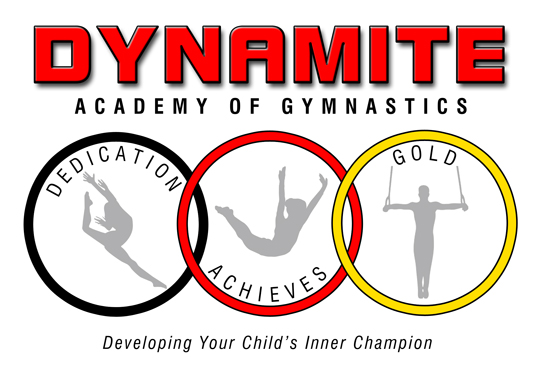 130 Scott Road, Building 4Waterbury, Ct 06705203-419-0661Birthday Child:___________________________________DATE: ____________________________________________Time : ____________________________________________Location : _________________________________________ ________________________________________________RSVP: _________________________________________________________________________________________________________________________________Gym Attire:T’ shirt, shorts, leotard or close fitting sweats.NO jeans, baggy pants or sweats, dresses, tights, or long sleeves NO buckles, zippers, buttons, or jewelryNO parents/guardians are allowed on the floor at any time.All pictures and videos are to be taken from the lobby area only. *No Flash Photography*Each Child must have a signed Waiver released, before entering the Gym Floor. 